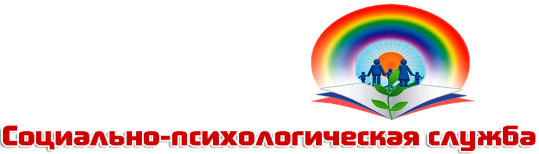 МБОУ СОШ № 50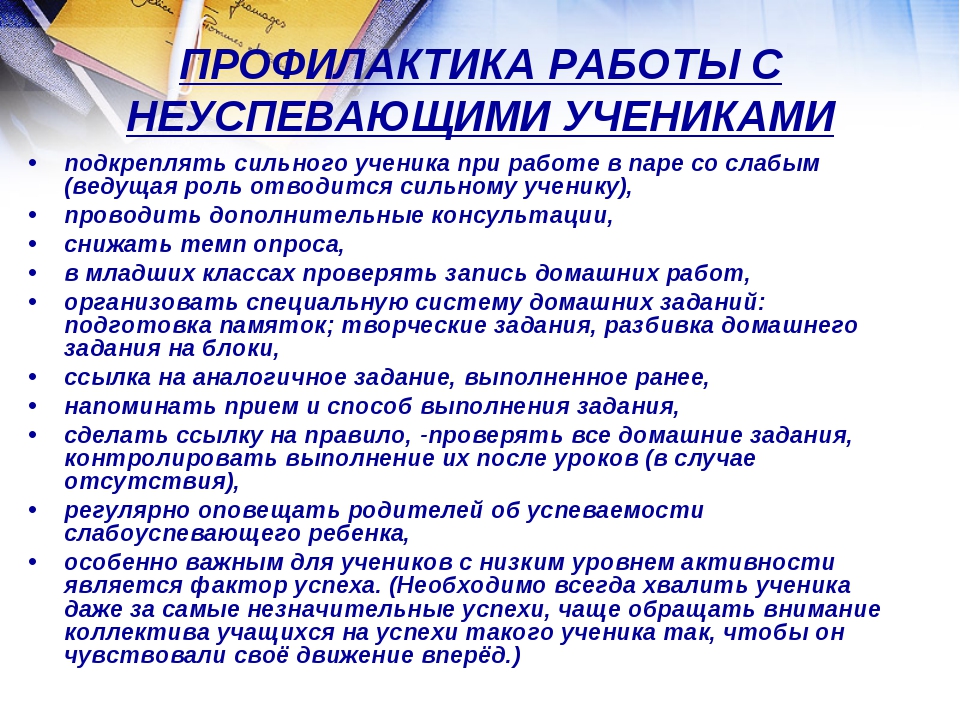 